Lieux de travail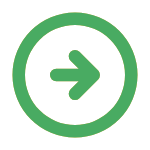 Organisation du travail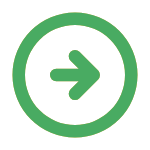 Tâches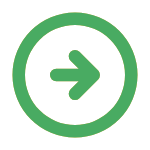 
Outils et équipements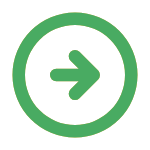 
Produits, matériaux et publics concernés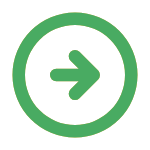 
 Tenue de travail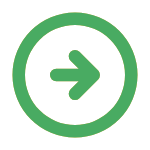 Fiche d'entretien professionnel générée le 26/04/2024 issue de la FMP Fleuriste, consultable sur le site :
 
https://www.fmppresanse.frCaractéristiques des lieux de travailCommentairesPoints particuliers à recherchermagasin de détail de fleursinadaptation des locaux, états des sols (glissants, encombrés, sur plusieurs niveaux…), éclairage inadapté, chauffagerayon spécialisé de supermarché ou d'hypermarchéespace de travail avec sol glissantchambre froidefroid interieur positif, froid interieur negatifmarchébruit de fond, intemperie	métrolumiere artificiellemarbrierautres :Caractéristiques de l'organisationCommentairesPoints particuliers à rechercherhoraires de travail : à précisertrès tôt le matinamplitude horaire > 12 Htravail le week-endhoraire generant une perturbation de la vie sociale, nuisances liées au travail les dimanches et jours fériésfluctuation saisonnièrerythme pouvant générer une perturbation de la vie familialecontact  avec les clientshumeur des clients generant une charge mentale particuliere, travail imposant un contrôle permanent ou excessif des émotionsautres :Caractéristiques des tâchesCommentairesPoints particuliers à rechercherprendre les commande de plantes, de fleurs, de matériel de décorationecran de visualisationachat en centrale d'achatseffort physique, vegetalréceptionner les appels téléphoniques du système de transmission floraleréceptionner les fleurs, plantes, feuillages, matériel de décorationmise en place du magasinfabrication de bouquetsnuisances du fleuristeentretien des végétauxengrais, insecticide, fongicideassurer la livraison à domicileport de charge (déplacement horizontal)entretenir  et ranger le magasineau chaude, eau < 10°, ambiance humide, posture, port de charge (déplacement horizontal)fermer le magasinagression physiqueencaissermanipulation d'argent et de valeurs, situation entrainant une charge mentale particuliere, fonction a forte responsabilite assumee humaine, financiere ou de securite, braquage, hold-upautres :Caractéristiques des outils et équipementsCommentairesPoints particuliers à recherchersols mouillés et souillés de végétauxespace de travail avec sol glissantpetit matériel pour préparer les bouquetsinstrument tranchant piquant coupant (hors milieu de soins)camion de livraisonclimatisationdiable de manutentionautres :Caractéristiques des produits utilisés ou des publics concernésCommentairesPoints particuliers à recherchereaueau < 10°, eau chaudeplantes, fleurs, bulbes, pollen, larvesvegetal, laurier, sussurea, frullania, tulipier, graminee cereale, chrysantheme, artichaut, arnica, camomille, armoise, dahlia, souci paquerette, gerbera, tulipe, jacinthe, alliacees, primevere, diffenbacchia, freesia, philodendron, geranium pelargonium, fougere, gypsophile, produit d'origine vegetale, pollens, sporeengrais, pesticides, brillant pour feuilles, colorant pour fleursinsecticide organophosphorefamilles endeuilléessituation entraînant une charge émotionnelle, confrontation avec la souffrance et/ou la morteau de javelagent de blanchiment (eau de javel, etc...)végétauxvégétaux allergisants, végétaux  photosensibilisants, végétaux irritants ou caustiques, végétaux agressifs par action mécanique, végétaux mortels par ingestion, végétaux toxiques non mortels par ingestionfleurs séchéespoussiere de fleurproduits de nettoyageproduit lavage sol, mur, surface industrielle, detergent desinfectant pour locaux (sols, murs, surfaces) domestique et professionnelautres :Caractéristiques des tenues de travailCommentairesPoints particuliers à recherchertenue civile fleuristesouillure par végétaux et par eauautres :SYNTHESE :



INFORMATIONS DONNEES /DOCUMENTS REMIS

